Lighthouse Community ChurchWomen’s Spring Event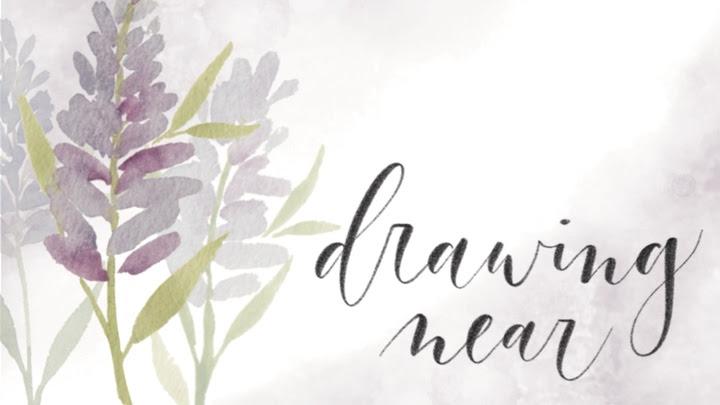 “You will seek me and find me, when you seek me with all your heart.” Jeremiah 29:13April 24, 2021Speaker: Tracey ChangSchedule9:00	Welcome9:10	Worship9:20	Message Part 19:45	Activity 19:50	Message Part 210:10	Activity 210:15	Break10:20	Message Part 310:35	Activity 310:45	Small Group Discussions11:15	Event EndsPart 1: Our relationship with God fuels our desire to prayPicture 1: Adopted and Loved (Galatians 4:4-7)Picture 2: Calmed and Quieted (Psalm 131)Psalm 131A Song of Ascents. Of David.1 O Lord, my heart is not lifted up;    my eyes are not raised too high;I do not occupy myself with things    too great and too marvelous for me.2 But I have calmed and quieted my soul,    like a weaned child with its mother;    like a weaned child is my soul within me.3 O Israel, hope in the Lord    from this time forth and forevermore.~ Dependency is a mark of spiritual maturity ~Stirring our affections for God: MeditationPsalm 19:14 “Let the words of my mouth and the meditation of my heart    be acceptable in your sight, O Lord, my rock and my redeemer.Philippians 4:8 “Finally, brothers, whatever is true, whatever is honorable, whatever is just, whatever is pure, whatever is lovely, whatever is commendable, if there is any excellence, if there is anything worthy of praise, think about these things.”Ephesians 5:18b-19 “Be filled with the Spirit...singing and making melody to the Lord with your heart.”Activity 1: Meditating on Psalm 84 (5 minutes, on your own)1. Read through it once    2. Pick a stanza    3. Delight in the Lord!Psalm 84 To the choirmaster: according to The Gittith. A Psalm of the Sons of Korah.1 How lovely is your dwelling place,    O Lord of hosts!2 My soul longs, yes, faints    for the courts of the Lord;my heart and flesh sing for joy    to the living God.3 Even the sparrow finds a home,    and the swallow a nest for herself,    where she may lay her young,at your altars, O Lord of hosts,    my King and my God.4 Blessed are those who dwell in your house,    ever singing your praise! Selah5 Blessed are those whose strength is in you,    in whose heart are the highways to Zion.6 As they go through the Valley of Baca    they make it a place of springs;    the early rain also covers it with pools.7 They go from strength to strength;    each one appears before God in Zion.8 O Lord God of hosts, hear my prayer;    give ear, O God of Jacob! Selah9 Behold our shield, O God;    look on the face of your anointed!10 For a day in your courts is better    than a thousand elsewhere.I would rather be a doorkeeper in the house of my God    than dwell in the tents of wickedness.11 For the Lord God is a sun and shield;    the Lord bestows favor and honor.No good thing does he withhold    from those who walk uprightly.12 O Lord of hosts,    blessed is the one who trusts in you!Part 2: Words to pray byWhy praying is hardPsalms in the time of quarantineDietrich Bonhoeffer: “The richness of the Word of God ought to determine our prayer, not the poverty of our heart. It does not depend, therefore, on whether the Psalms express adequately that which we feel at a given moment in our heart. If we are to pray aright, perhaps it is quite necessary that we pray contrary to our own heart.”Two ways to pray ScripturePray the exact words as your ownaddressing Godaddressing your own soulPray Scripture like a conversation Adoration is simply telling God who He is2 Corinthians 3:18a “And we all, with unveiled face, beholding the glory of the Lord, are being transformed into the same image from one degree of glory to another.”Activity 2: Praying adoration with Psalm 23 (5 minutes, in groups)Psalm 23A Psalm of David1 The Lord is my shepherd; I shall not want.2     He makes me lie down in green pastures.He leads me beside still waters.3     He restores my soul.He leads me in paths of righteousness    for his name's sake.4 Even though I walk through the valley of the shadow of death,    I will fear no evil,for you are with me;    your rod and your staff,    they comfort me.5 You prepare a table before me    in the presence of my enemies;you anoint my head with oil;    my cup overflows.6 Surely goodness and mercy shall follow me    all the days of my life,and I shall dwell in the house of the Lord    forever.Part 3: Asking God to be GodTakeaway cards(examples at back)Asking God to be GodNumbers 14:17-19 “…please let the power of the Lord be great as you have promised, saying, ‘The Lord is slow to anger and abounding in steadfast love, forgiving iniquity and transgression, but he will by no means clear the guilty….’ Please pardon the iniquity of this people, according to the greatness of your steadfast love, just as you have forgiven this people, from Egypt until now.”Anywhere, all the time1 Thessalonians 5:16-18 “Rejoice always, pray without ceasing, give thanks in all circumstances; for this is the will of God in Christ Jesus for you.”Activity 3: Responding to Jeremiah 29:10-14 (5 minutes, on your own)Jeremiah 29:10-14 10 For thus says the Lord: When seventy years are completed for Babylon, I will visit you, and I will fulfill to you my promise and bring you back to this place. 11 For I know the plans I have for you, declares the Lord, plans for welfare and not for evil, to give you a future and a hope. 12 Then you will call upon me and come and pray to me, and I will hear you. 13 You will seek me and find me, when you seek me with all your heart. 14 I will be found by you, declares the Lord, and I will restore your fortunes and gather you from all the nations and all the places where I have driven you, declares the Lord, and I will bring you back to the place from which I sent you into exile.Small Group Discussion QuestionsHow can knowing God as your Abba Father and you as His daughter change or affect your prayer life?  (Think of the adoption illustration Tracey gave.)(a) Think about some of the closest relationships in your life.  Share what you enjoy most about those relationships.  (b) Tracey shared that our relationship with God is the basis for our prayers.  What are some ways you can cultivate your relationship with God to enjoy Him and know Him more intimately?Tracey shared some practical ways we can use the box of takeaway cards.  Do you have verses or truths that have shaped your prayers in which you could share?  What are other practical ways to use takeaway cards to grow your prayer life?Takeaway card examples(Feel free to do them however you like!)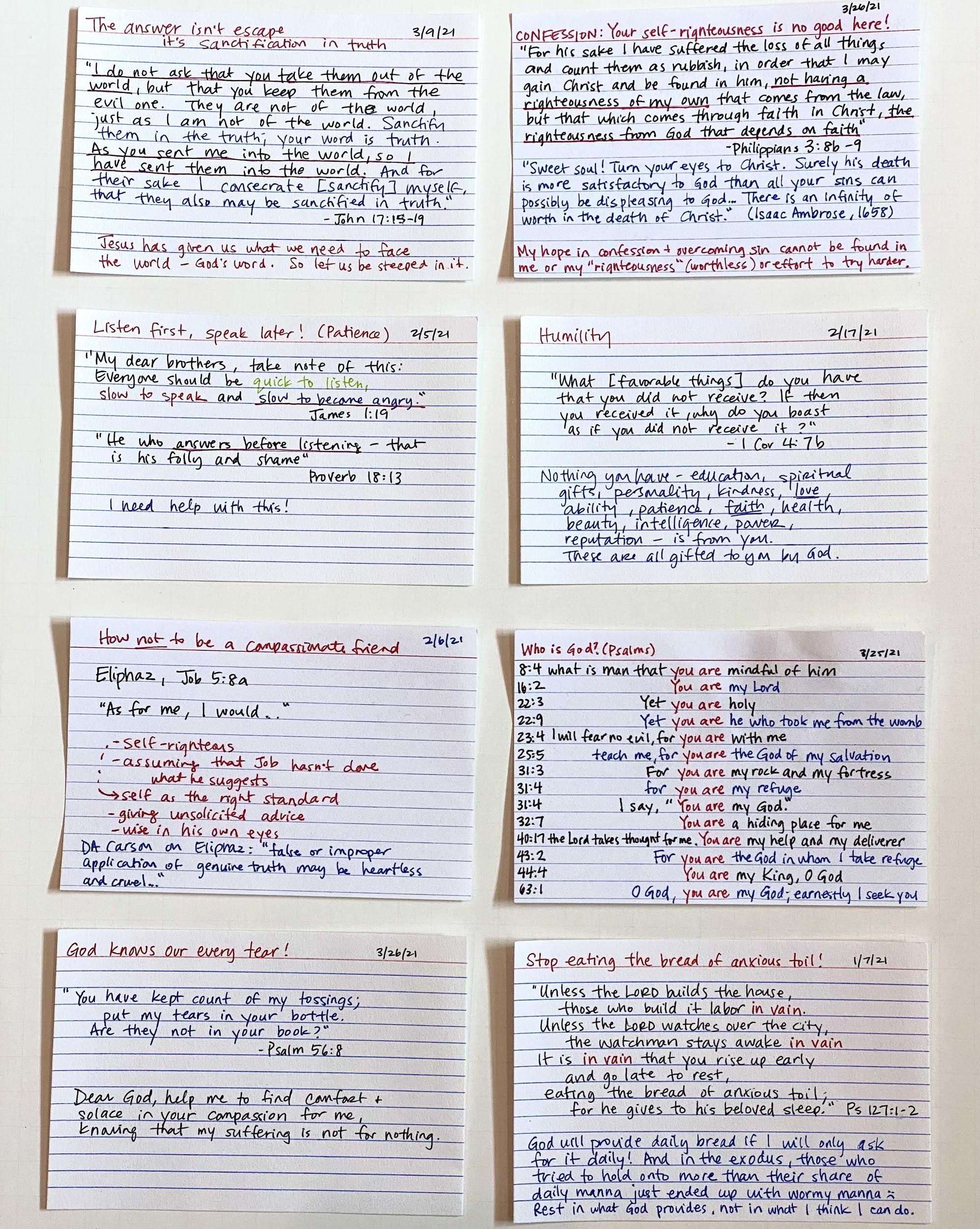 A.C.T.S:  Adoration-Confession-Thanksgiving-SupplicationHelpful book on lament:Dark Clouds, Deep Mercyby Mark Vroegop